PENGARUH DISIPLIN KERJA TERHADAP KINERJA PEGAWAI KANTOR KEMENTERIAN AGRARIA dan TATA RUANG/BADAN PERTANAHAN NASIONAL KABUPATEN BANDUNGDisusun Oleh :MARANTI YULIANTI
122010086SKRIPSIDiajukan untuk memenuhi syarat penyusunan SkripsiDalam menempatkan Program Strata Satu (S1)Pada Jurusan Ilmu Administrasi Negara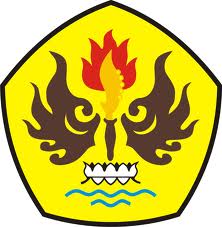 PROGRAM STUDI ILMU ADMINISTRASI NEGARAFAKULTAS ILMU SOSIAL DAN ILMU POLITIKUNIVERSITAS PASUNDANBANDUNG2016